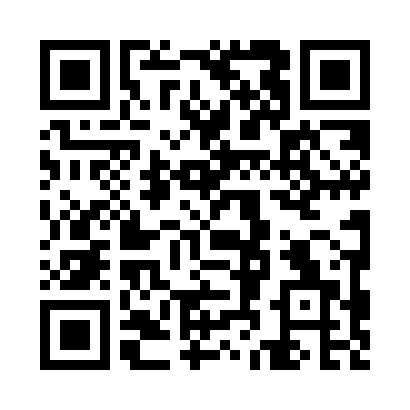 Prayer times for Yocum Estates, Pennsylvania, USAMon 1 Jul 2024 - Wed 31 Jul 2024High Latitude Method: Angle Based RulePrayer Calculation Method: Islamic Society of North AmericaAsar Calculation Method: ShafiPrayer times provided by https://www.salahtimes.comDateDayFajrSunriseDhuhrAsrMaghribIsha1Mon3:555:341:055:048:3510:132Tue3:565:341:055:048:3510:133Wed3:575:351:055:048:3510:134Thu3:585:361:055:058:3410:125Fri3:595:361:055:058:3410:126Sat3:595:371:055:058:3410:117Sun4:005:371:065:058:3410:118Mon4:015:381:065:058:3310:109Tue4:025:391:065:058:3310:0910Wed4:035:391:065:058:3210:0911Thu4:045:401:065:058:3210:0812Fri4:055:411:065:058:3110:0713Sat4:065:421:065:058:3110:0614Sun4:075:421:075:058:3010:0515Mon4:085:431:075:058:3010:0416Tue4:105:441:075:058:2910:0317Wed4:115:451:075:058:2810:0218Thu4:125:461:075:048:2810:0119Fri4:135:461:075:048:2710:0020Sat4:145:471:075:048:269:5921Sun4:165:481:075:048:269:5822Mon4:175:491:075:048:259:5723Tue4:185:501:075:048:249:5524Wed4:195:511:075:038:239:5425Thu4:215:521:075:038:229:5326Fri4:225:531:075:038:219:5227Sat4:235:541:075:038:209:5028Sun4:245:541:075:028:199:4929Mon4:265:551:075:028:189:4830Tue4:275:561:075:028:179:4631Wed4:285:571:075:018:169:45